УЖГОРОДСКИЙ
НАЦИОНАЛЬНЫЙ
УНИВЕРСИТЕТ
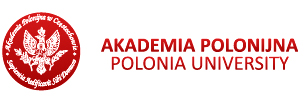 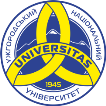 МИНИСТЕРСТВО ОБРАЗОВАНИЯ И НАУКИ УКРАИНЫУЖГОРОДСКИЙ НАЦИОНАЛЬНЫЙ УНИВЕРСИТЕТФакультет международных экономических отношенийИНСТИТУТ ГОСУДАРСТВЕННОГО УПРАВЛЕНИЯ
И РЕГИОНАЛЬНОГО РАЗВИТИЯAKADEMIA POLONIJNA W CZĘSTOCHOWIEМЕЖДУНАРОДНАЯ НАУЧНО-ПРАКТИЧЕСКАЯ КОНФЕРЕНЦИЯ«Направления развития рыночной экономики: новые реалии
и возможности в условиях интеграционных процессов»30 ноября 2019 года.Уважаемые коллеги, приглашаем Вас к участию!Цель конференции: научное мероприятие проводится с целью осуществления комплексного научного рассмотрения актуальных проблем экономики с привлечением усилий ученых, аспирантов, студентов из всех уголков Украины и зарубежных государств, которые исследуют перспективы экономического роста и инновационного развития Украины и ее регионов.Форма проведения: дистанционная.Языки конференции: украинский, русский, английский, польский и словацкий.К участию в международной конференции приглашаются ученые, аспиранты, студенты вузов и научно-исследовательских учреждений, а также практические работники из Украины и зарубежных государств, которые активно занимаются научными исследованиями в области экономических наук.В рамках конференции планируется работа следующих секций:1. Экономическая теория и история экономической мысли.2. Мировое хозяйство и международные экономические отношения. 3. Экономика и управление национальным хозяйством.4. Экономика и управление предприятиями (по видам экономической деятельности). 5. Развитие продуктивных сил и региональная экономика. 6. Инновации и инвестиционная деятельность.7. Экономика природопользования и охраны окружающей среды.8. Демография, экономика труда, социальная экономика и политика.9. Бухгалтерский учет, анализ и аудит.10. Деньги, финансы и кредит.11. Финансы и налоговая политика.12. Математические методы, модели и информационные технологии в экономике.13. Статистика.14. Маркетинг.15. Современный менеджмент.16. Логистика и транспорт.17. Гуманитарные науки в контексте глобализационных вызовов.18. Польско-украинские отношения: современное состояние и перспективы.Лица, заинтересованные принять участие в работе международной конференции, должны прислать по электронной почте организационному комитету до 29 ноября 2019 года (включительно) следующие документы:1) заполнить он-лайн заявку на участие в конференции;2) тезисы доклада;3) отсканированную электронную копию подтверждения уплаты организационного взноса.Название файла должно соответствовать фамилии докладчика.Например: Троценко_Тезисы, Троценко_Взнос.Электронный адрес оргкомитета: conf@ieir.uzhgorod.uaТребования к тезисам доклада:Название секции в соответствии с перечнем, который указан выше.Название доклада посередине строки.Ниже, через один интервал, по центру – фамилия, имя отчество автора, полное название учреждения, где учится или работает автор.Например:Секция: Демография, экономика труда, социальная экономика и политикаМИГРАЦИОННЫЕ ПРОЦЕССЫ КАК ФАКТОР
РАЗВИТИЯ МЕЖДУНАРОДНЫХ ОТНОШЕНИЙТроценко Леся Дмитриевна
кандидат экономических наук, доцент кафедры международных отношений
Национального университета «Острожская академия»Через один интервал текст тезисов, который должен соответствовать следующим требованиям: формат А-4, поля: верхнее, нижнее, левое, правое – 2 см, шрифт Times New Roman - 14, межстрочный интервал 1,5.Список использованных источников (без повторов) оформляется в конце текста под названием «Список использованной литературы:». В тексте сноски обозначаются квадратными скобками с указанием в них порядкового номера источника по списку и через запятую - номер страницы (страниц), например: [7, с. 16].Объем текста: до 5 страниц со списком использованной литературы.Организационный взнос:Размер организационного взноса составляет 250 гривен (или 20 долларов США для участников СНГ). Реквизиты для осуществления оплаты организационного взноса будут отправлены на электронный адрес участника только после принятия тезисов доклада.Все участники конференции обеспечиваются сборником тезисов конференции и сертификатом участника, которые будут направлены до 27 декабря 2019 года на почтовый адрес участника, указанный в заявке.Координаты оргкомитета:Ужгородский национальный университет88000, Украина, г. Ужгород, пл. Народная, 3Телефон: +38 (097) 085 34 95conf@ieir.uzhgorod.uawww.uzhnu.edu.ua